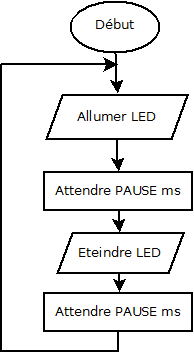 - La carte heuristique permet d’exprimer des idées tout en les organisant.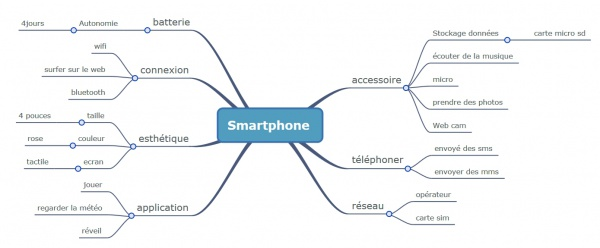 